                     																										NO. 78JOURNALOF THESENATEOF THESTATE OF SOUTH CAROLINAREGULAR SESSION BEGINNING TUESDAY, JANUARY 12, 2021_________TUESDAY, JUNE 29, 2021Tuesday, June 29, 2021(Statewide Session)Indicates Matter StrickenIndicates New Matter	The Senate assembled at 2:00 P.M., the hour to which it stood adjourned, and was called to order by the PRESIDENT.	A quorum being present, the proceedings were opened with a devotion by the Chaplain as follows:Psalm 139:23-24	In what had to be a heartfelt manner the Psalmist declared:  “Search me, O God, and know my heart; test me and know my anxious thoughts.See if there is any offensive way in me, and lead me in the way everlasting.”	Let us pray:  O glorious Lord, we come to this place today feeling like those who discover themselves to have been challenged and tested over and over.  And so it is with yearning hearts we now turn to You, prayerfully asking that You provide each of these Senators and their aides with the courage, the insights, indeed the wisdom they need to take those actions which will prove to be the very best for all of the people of this State we love.  And in doing so, may each of these dedicated leaders give clear and bold evidence of how much they truly honor You, dear Lord.  Further, we ask that You equally bless and guide the many other officials who also serve here in South Carolina and throughout our Nation, as well as all of our women and men serving in the Armed Forces.  May every one of these servants always hold fast to Your teachings.  In Your loving name we so pray, O Lord.  Amen.	The PRESIDENT called for Petitions, Memorials, Presentments of Grand Juries and such like papers.MESSAGE FROM THE GOVERNORThe following appointments were transmitted by the Honorable Henry Dargan McMaster:Local AppointmentInitial Appointment, Spartanburg County Magistrate, with the term to commence, April 30, 2019, and to expire April 30, 2023Timothy Jerome Hall, 145 Westmeath Drive, Moore, South Carolina 2936-9023 VICE James H. West, IIInitial Appointment, Jasper County Magistrate, with the term to commence, April 30, 2018, and to expire April 30, 2022Anthony O. Dore, 10616 South Jacob Smart Boulevard, Ridgeland, South Carolina 29936-8477 VICE Donna Doe LynahAddendum to the Journal of June 21, 2021MESSAGE FROM THE GOVERNORThe following appointment was transmitted by the Honorable Henry Dargan McMaster:Reappointment, South Carolina Public Service Authority Board of Directors, with the term to commence,  January 1, 2022, and to expire January 1, 2026Chairman, At-Large Seat:Peter M. McCoy, Jr, 451 Wampler Drive, Charleston, South Carolina, 29412-9152	Referred to the Committee on Judiciary.Doctor of the Day	Senator McLEOD introduced Dr. Ada Stewart of Columbia, SC,  Doctor of the Day.Leave of Absence	On motion of Senator ALEXANDER, at 3:57 P.M., Senator CROMER was granted a leave of absence for the balance of the day.Leave of Absence	On motion of Senator TURNER, at 3:57 P.M., Senator BENNETT was granted a leave of absence for the balance of the day.Leave of Absence	On motion of Senator SABB, at 4:05 P.M., Senator MATTHEWS was granted a leave of absence for the balance of the day.Leave of Absence	At 5:36 P.M., Senator CAMPSEN requested a leave of absence for the balance of the day.Leave of Absence	On motion of Senator McLEOD, at 6:10 P.M., Senators FANNING, JACKSON and KIMPSON were granted a leave of absence for the balance of the day.Motion Adopted	On motion of Senator MASSEY, with unanimous consent, the Senate agreed to go into Executive Session prior to adjournment.Privilege of the Chamber    On motion of Senator PEELER, on behalf of Senator GROOMS, the Privilege of the Chamber, to that area behind the rail, was extended to Rebecca Landau in recognition of her outstanding service with the South Carolina Senate and to congratulate her on the next chapter of her career in law school. INTRODUCTION OF BILLS AND RESOLUTIONS	The following were introduced:	S. 852	 -- Senators Martin, Peeler, Corbin, Talley and Kimbrell:  A SENATE RESOLUTION TO CONGRATULATE THE HONORABLE JIMMY B. HENSON UPON THE OCCASION OF HIS RETIREMENT, TO COMMEND HIM FOR HIS MANY YEARS OF DEDICATED SERVICE TO THE TOWN OF PACOLET, TO SPARTANBURG COUNTY, AND TO THE STATE OF SOUTH CAROLINA, AND TO WISH HIM MUCH HAPPINESS AND FULFILLMENT IN THE YEARS AHEAD.l:\s-res\srm\006jimm.kmm.srm.docx	The Senate Resolution was adopted.	S. 853	 -- Senators Peeler, Adams, Alexander, Allen, Bennett, Campsen, Cash, Climer, Corbin, Cromer, Davis, Fanning, Gambrell, Garrett, Goldfinch, Grooms, Gustafson, Harpootlian, Hembree, Hutto, Jackson, K. Johnson, M. Johnson, Kimbrell, Kimpson, Leatherman, Loftis, Malloy, Martin, Massey, Matthews, McElveen, McLeod, Rankin, Rice, Sabb, Scott, Senn, Setzler, Shealy, Stephens, Talley, Turner, Verdin, Williams and Young:  A SENATE RESOLUTION TO CONGRATULATE PHILIP WILLIS UPON THE OCCASION OF HIS RETIREMENT FROM THE SOUTH CAROLINA SENATE, TO COMMEND HIM FOR HIS OVER TWENTY-FIVE YEARS OF DEDICATED SERVICE TO THE PEOPLE AND THE STATE OF SOUTH CAROLINA, AND TO WISH HIM MUCH HAPPINESS AND FULFILLMENT IN THE YEARS AHEAD.l:\s-res\hsp\003phil.kmm.hsp.docx	The Senate Resolution was adopted.	S. 854	 -- Senator Gambrell:  A SENATE RESOLUTION TO CONGRATULATE THE CITY OF BELTON PARKS AND RECREATION 12U SOFTBALL TEAM AND COACHES FOR AN EXTRAORDINARY SEASON AND TO HONOR THEM FOR WINNING THE 2021 SOUTH CAROLINA RECREATION AND PARKS ASSOCIATION 12U STATE CHAMPIONSHIP TITLE.l:\council\bills\gm\24593zw21.docx	The Senate Resolution was adopted.	S. 855	 -- Senator Leatherman:  A SENATE RESOLUTION TO HONOR VULCRAFT - SOUTH CAROLINA, "THE BIRTHPLACE OF NUCOR," ON THE CELEBRATION OF ITS SEVENTY-FIFTH ANNIVERSARY, TO CONGRATULATE ITS OVER THREE HUNDRED FIFTY TEAMMATES AND THEIR FAMILIES IN FLORENCE, SOUTH CAROLINA ON THREE QUARTERS OF A CENTURY OF MAKING AMERICA'S STEEL, AND TO EXTEND BEST WISHES FOR ITS CONTINUED SUCCESS IN THE YEARS TO COME.l:\s-res\hkl\002vul.kmm.hkl.docx	The Senate Resolution was adopted.	S. 856	 -- Senator Alexander:  A SENATE RESOLUTION TO EXPRESS PROFOUND SORROW UPON THE PASSING OF COLONEL HOUSTON T. "TERRY" HAWKINS, RETIRED, AND TO EXTEND THE DEEPEST SYMPATHY TO HIS FAMILY AND MANY FRIENDS.l:\s-res\tca\053terr.kmm.tca.docx	The Senate Resolution was adopted.	S. 857	 -- Senator Massey:  A SENATE RESOLUTION TO CONGRATULATE THE 122ND ENGINEER BATTALION OF THE SOUTH CAROLINA ARMY NATIONAL GUARD UPON THE CELEBRATION OF ITS SEVENTY-FIFTH ANNIVERSARY, TO COMMEND THE OVER SEVEN HUNDRED FIFTY SOLDIERS, THEIR FAMILIES, RETIREES, AND VETERANS OF THIS HISTORIC AND COURAGEOUS BATTALION ON THEIR DEDICATED AND SELFLESS SERVICE TO THE STATE OF SOUTH CAROLINA AND THIS GREAT NATION, AND TO EXTEND BEST WISHES FOR ITS CONTINUED SUCCESS IN THE YEARS TO COME.l:\s-res\asm\037engi.kmm.asm.docx	The Senate Resolution was adopted.	S. 858	 -- Senators Grooms, Massey, Malloy, Adams, Alexander, Allen, Bennett, Campsen, Cash, Climer, Corbin, Cromer, Davis, Fanning, Gambrell, Garrett, Goldfinch, Gustafson, Harpootlian, Hembree, Hutto, Jackson, K. Johnson, M. Johnson, Kimbrell, Kimpson, Leatherman, Loftis, Martin, Matthews, McElveen, McLeod, Peeler, Rankin, Rice, Sabb, Scott, Senn, Setzler, Shealy, Stephens, Talley, Turner, Verdin, Williams and Young:  A SENATE RESOLUTION TO CONGRATULATE REBECCA LANDAU ON HER ADMISSION TO YALE LAW SCHOOL AND WISH HER MUCH SUCCESS IN ALL OF HER FUTURE ENDEAVORS.l:\council\bills\nbd\goatdg21.docx	The Senate Resolution was adopted.	S. 859	 -- Senator Gambrell:  A SENATE RESOLUTION TO CONGRATULATE THE WHITEFIELD FIRE DEPARTMENT UPON THE OCCASION OF THE DEPARTMENT'S FIFTIETH ANNIVERSARY OF DEDICATED HEROIC SERVICE IN ANDERSON COUNTY AND TO HONOR FIRE CHIEF BILLY GUIN AND THE FIREFIGHTERS WHO SERVE THEIR COMMUNITY SO SELFLESSLY.l:\council\bills\gm\24592wab21.docx	The Senate Resolution was adopted.	S. 860	 -- Senators Williams and Malloy:  A SENATE RESOLUTION TO EXPRESS PROFOUND SORROW UPON THE PASSING OF GRACIE S. BROOME AND TO EXTEND THE DEEPEST SYMPATHY TO HER FAMILY AND MANY FRIENDS.l:\s-res\kmw\004pinc.kmm.kmw.docx	The Senate Resolution was adopted.	Senator WILLIAMS spoke on the Resolution. 	Senator MALLOY spoke on the Resolution. Remarks to be Printed	On motion of Senator JOHNSON, with unanimous consent, the remarks of Senators WILLIAMS and MALLOY, when reduced to writing and made available to the Desk, would be printed in the Journal.	S. 861	 -- Senator Kimpson:  A BILL TO AMEND CHAPTER 101, TITLE 59 OF THE 1976 CODE, RELATING TO COLLEGES AND INSTITUTIONS OF HIGHER LEARNING GENERALLY, BY ADDING ARTICLES 9 AND 10, TO PROVIDE THAT PARTICIPATING INSTITUTIONS IN THIS STATE SHALL ANNUALLY AWARD A STIPEND TO A STUDENT ATHLETE WHO PARTICIPATES IN AN INTERCOLLEGIATE SPORT AND MAINTAINS GOOD ACADEMIC STANDING DURING THE PREVIOUS YEAR, TO PROVIDE CONDITIONS FOR THE RECEIPT OF STIPENDS, TO PROVIDE THAT PARTICIPATING INSTITUTIONS SHALL CREATE A STUDENT ATHLETE TRUST FUND AND FUND THE TRUST WITH A PERCENTAGE OF THE INTERCOLLEGIATE SPORT GROSS REVENUE, TO PROVIDE THAT FIVE THOUSAND DOLLARS WILL BE DEPOSITED INTO THE FUND ON A STUDENT ATHLETE'S BEHALF FOR EACH YEAR THAT HE MAINTAINS GOOD ACADEMIC STANDING, TO PROVIDE THAT THE TOTAL TRUST FUND AMOUNT MAY NOT EXCEED TWENTY-FIVE THOUSAND DOLLARS PER STUDENT ATHLETE, TO PROVIDE THAT A PARTICIPATING INSTITUTION SHALL PROVIDE A ONE-TIME PAYMENT TO EACH STUDENT ATHLETE AFTER THE FULFILLMENT OF CERTAIN REQUIREMENTS, AND TO PROVIDE CONDITIONS FOR THE RECEIPT OF A TRUST FUND PAYMENT; AND TO DEFINE NECESSARY TERMS.l:\s-res\mek\012stud.kmm.mek.docx	Senator KIMPSON spoke on the Bill.	Read the first time and referred to the Committee on Education.	S. 862	 -- Senators Hutto and Matthews:  A BILL TO AMEND SECTION 5 OF ACT 184 OF 2020, RELATING TO THE CONSOLIDATION OF THE HAMPTON COUNTY SCHOOL DISTRICT, SO AS TO PROVIDE FOR THE MANNER IN WHICH THE DISTRICT RECEIVES FUNDS, AND TO VEST THE DISTRICT WITH TOTAL FISCAL AUTONOMY IN 2025.l:\council\bills\nbd\11195dg21.docx	Read the first time and ordered placed on the Local and Uncontested Calendar.	S. 863	 -- Senator Malloy:  A SENATE RESOLUTION TO CONGRATULATE THE WINNERS OF THE LITTLE MISS & TEEN MISS SOUTH CAROLINA PAGEANT.l:\s-res\gm\057litt.kmm.gm.docx	The Senate Resolution was adopted.	H. 4498	 -- Reps. Anderson and McKnight:  A CONCURRENT RESOLUTION TO CONGRATULATE HARMON COOPER, JR., AND JANNIE MAE EADDY COOPER ON THE OCCASION OF THEIR FIFTIETH WEDDING ANNIVERSARY AND TO EXTEND BEST WISHES FOR MUCH CONTINUED HAPPINESS AND FULFILLMENT IN THE DAYS AHEAD.	The Concurrent Resolution was adopted, ordered returned to the House.Appointments Reported	Senator RANKIN from the Committee on Judiciary submitted a favorable report on:Statewide AppointmentsInitial Appointment, South Carolina Public Service Authority Board of Directors, with the term to commence, May 19, 2018, and to expire May 19, 2025At-Large Seat, Chairman:Peter M. McCoy, Jr, 451 Wampler Drive, Charleston, South Carolina 29412-9152 VICE Leighton Lord (Resigned)Reappointment, South Carolina Public Service Authority Board of Directors, with the term to commence,  January 1, 2022, and to expire January 1, 2026At-Large Seat, Chairman:Peter M. McCoy, Jr, 451 Wampler Drive, Charleston, South Carolina, 29412-9152Received as information.	Senator ALEXANDER from the Committee on Labor, Commerce and Industry submitted a favorable report on:Initial Appointment, South Carolina Department of Commerce, Secretary of Commerce, with term coterminous with GovernorHarry M. Lightsey, III, 1520 Senate Street #155, Columbia, SC 29205 VICE Mr. Robert M. Hitt, IIIReceived as information.THE SENATE PROCEEDED TO A CONSIDERATION OF THE VETOES.Message from the HouseColumbia, S.C., June 29, 2021 Mr. President and Senators: 	The House respectfully informs your Honorable Body that it has overridden Veto 1 by the Governor on R116, H. 4100 by a vote of 106 to 8: R116, H. 4100--GENERAL APPROPRIATIONS ACTVeto 1				Department of Education, Part IB, Section 1, Page 294, Proviso 1.90, SDE: Reserve SuspensionRespectfully submitted,Speaker of the House 	Received as information. VETO 1 OVERRIDDENR116, H. 4100--GENERAL APPROPRIATIONS ACTVeto 1				Department of Education, Part IB, Section 1, Page 294, Proviso 1.90, SDE: Reserve Suspension	The veto of the Governor was taken up for immediate consideration. 	Senator HEMBREE spoke on the veto.	The question was put, “Shall the Act become law, the veto of the Governor to the contrary notwithstanding?”	The "ayes" and "nays" were demanded and taken, resulting as follows:Ayes 39; Nays 4AYESAdams	Alexander	AllenCampsen	Climer	DavisFanning	Gambrell	GarrettGoldfinch	Grooms	GustafsonHarpootlian	Hembree	HuttoJackson	Johnson, Kevin	Johnson, MichaelKimbrell	Kimpson	LeathermanMalloy	Martin	MasseyMcElveen	McLeod	PeelerRankin	Sabb	ScottSenn	Setzler	ShealyStephens	Talley	TurnerVerdin	Williams	YoungTotal--39NAYSCash	Corbin	LoftisRiceTotal--4	The necessary two-thirds vote having been received, the veto of the Governor was overridden, and a message was sent to the House accordingly. Message from the HouseColumbia, S.C., June 29, 2021 Mr. President and Senators: 	The House respectfully informs your Honorable Body that it has sustained Veto 2 by the Governor on R116, H. 4100 by a vote of 0 to 114: R116, H. 4100--GENERAL APPROPRIATIONS ACTVeto 2				Department of Education, Part IB, Section 1, Page 294, Proviso 1.92, SDE: Schools of Choice Respectfully submitted,Speaker of the House 	Received as information. Message from the HouseColumbia, S.C., June 29, 2021 Mr. President and Senators: 	The House respectfully informs your Honorable Body that it has sustained Veto 3 by the Governor on R116, H. 4100 by a vote of 6 to 105: R116, H. 4100--GENERAL APPROPRIATIONS ACTVeto 3				Department of Education, Part 1B, Section 1, Page 295, Proviso 1.95, SDE: Basic Skills for Admission to Teacher Preparation Program/Praxis CoreRespectfully submitted,Speaker of the House 	Received as information. Message from the HouseColumbia, S.C., June 29, 2021 Mr. President and Senators: 	The House respectfully informs your Honorable Body that it has overridden Veto 4 by the Governor on R116, H. 4100 by a vote of 103 to 6: R116, H. 4100--GENERAL APPROPRIATIONS ACTVeto 4				Department of Health and Human Services, Part 1B, Section 33, Page 352, Proviso 33.24, DHHS: Personal Emergency Response SystemRespectfully submitted,Speaker of the House 	Received as information. VETO 4 OVERRIDDENR116, H. 4100--GENERAL APPROPRIATIONS ACTVeto 4				Department of Health and Human Services, Part 1B, Section 33, Page 352, Proviso 33.24, DHHS: Personal Emergency Response System	The veto of the Governor was taken up for immediate consideration. 	Senator ALEXANDER spoke on the veto.	The question was put, “Shall the Act become law, the veto of the Governor to the contrary notwithstanding?”	The "ayes" and "nays" were demanded and taken, resulting as follows:Ayes 41; Nays 2AYESAdams	Alexander	AllenCampsen	Cash	ClimerDavis	Fanning	GambrellGarrett	Goldfinch	GroomsGustafson	Harpootlian	HembreeHutto	Jackson	Johnson, KevinJohnson, Michael	Kimbrell	KimpsonLeatherman	Loftis	MalloyMartin	Massey	McElveenMcLeod	Peeler	RankinSabb	Scott	SennSetzler	Shealy	StephensTalley	Turner	VerdinWilliams	YoungTotal--41NAYSCorbin	RiceTotal--2	The necessary two-thirds vote having been received, the veto of the Governor was overridden, and a message was sent to the House accordingly. Message from the HouseColumbia, S.C., June 29, 2021 Mr. President and Senators: 	The House respectfully informs your Honorable Body that it has overridden Veto 5 by the Governor on R116, H. 4100 by a vote of 89 to 22: R116, H. 4100--GENERAL APPROPRIATIONS ACTVeto 5				Department of Health and Environmental Control, Part 1B, Section 34, Page 363, Proviso 34.52, DHEC: Hazardous Waste Fund County AccountRespectfully submitted,Speaker of the House 	Received as information. VETO 5 OVERRIDDENR,116 H. 4100--GENERAL APPROPRIATIONS ACTVeto 5				Department of Health and Environmental Control, Part 1B, Section 34, Page 363, Proviso 34.52, DHEC: Hazardous Waste Fund County Account	The veto of the Governor was taken up for immediate consideration. 	Senator ALEXANDER spoke on the veto.	The question was put, “Shall the Act become law, the veto of the Governor to the contrary notwithstanding?”	The "ayes" and "nays" were demanded and taken, resulting as follows:Ayes 36; Nays 7AYESAdams	Alexander	AllenCampsen	Climer	DavisFanning	Gambrell	GarrettGoldfinch	Grooms	GustafsonHarpootlian	Hembree	HuttoJackson	Johnson, Kevin	KimpsonLeatherman	Malloy	MasseyMcElveen	McLeod	PeelerRankin	Sabb	ScottSenn	Setzler	ShealyStephens	Talley	TurnerVerdin	Williams	YoungTotal--36NAYSCash	Corbin	Johnson, MichaelKimbrell	Loftis	MartinRiceTotal--7	The necessary two-thirds vote having been received, the veto of the Governor was overridden, and a message was sent to the House accordingly. Message from the HouseColumbia, S.C., June 29, 2021 Mr. President and Senators: 	The House respectfully informs your Honorable Body that it has sustained Veto 6 by the Governor on R116, H. 4100 by a vote of 3 to 109: R116, H. 4100--GENERAL APPROPRIATIONS ACTVeto 6				Patriots Point Development Authority, Part IB, Section 52, Page 391, Proviso 52.2, PPDA: Clamagore Reef - $1,000,000Respectfully submitted,Speaker of the House 	Received as information. Message from the HouseColumbia, S.C., June 29, 2021 Mr. President and Senators: 	The House respectfully informs your Honorable Body that it has overridden Veto 7 by the Governor on R116, H. 4100 by a vote of 86 to 25: R116, H. 4100--GENERAL APPROPRIATIONS ACTVeto 7				Department of Revenue, Part IB, Section 109, Page 462, Proviso 109.12, DOR: Food Manufacturing EquipmentRespectfully submitted,Speaker of the House 	Received as information. VETO 7 OVERRIDDENR116, H. 4100--GENERAL APPROPRIATIONS ACTVeto 7				Department of Revenue, Part IB, Section 109, Page 462, Proviso 109.12, DOR: Food Manufacturing Equipment		The veto of the Governor was taken up for immediate consideration. 	Senator TURNER spoke on the veto.	The question was put, “Shall the Act become law, the veto of the Governor to the contrary notwithstanding?”	The "ayes" and "nays" were demanded and taken, resulting as follows:Ayes 33; Nays 9AYESAdams	Alexander	AllenCampsen	Climer	DavisGambrell	Garrett	GoldfinchGrooms	Hembree	HuttoJackson	Johnson, Kevin	KimpsonLeatherman	Malloy	MartinMcElveen	McLeod	PeelerRankin	Sabb	ScottSenn	Setzler	ShealyStephens	Talley	TurnerVerdin	Williams	YoungTotal--33NAYSCash	Corbin	FanningGustafson	Harpootlian	Johnson, MichaelKimbrell	Massey	RiceTotal--9	The necessary two-thirds vote having been received, the veto of the Governor was overridden, and a message was sent to the House accordingly. Message from the HouseColumbia, S.C., June 29, 2021 Mr. President and Senators: 	The House respectfully informs your Honorable Body that it has sustained Veto 8 by the Governor on R116, H. 4100 by a vote of 0 to 114: R116, H. 4100--GENERAL APPROPRIATIONS ACTVeto 8				Department of Revenue, Part IB, Section 109, Page 462, Proviso 109.13, DOR: Collection of Business License TaxesRespectfully submitted,Speaker of the House 	Received as information. Message from the HouseColumbia, S.C., June 29, 2021 Mr. President and Senators: 	The House respectfully informs your Honorable Body that it has overridden Veto 9 by the Governor on R116, H. 4100 by a vote of 104 to 7: R116, H. 4100--GENERAL APPROPRIATIONS ACTVeto 9				Statewide Revenue, Part IB, Section 118, Page 531, Proviso 118.18, SR: Subsection (B)(72) – $800,000Respectfully submitted,Speaker of the House 	Received as information. VETO 9 OVERRIDDENR116, H. 4100--GENERAL APPROPRIATIONS ACTVeto 9				Statewide Revenue, Part IB, Section 118, Page 531, Proviso 118.18, SR: Subsection (B)(72) – $800,000		The veto of the Governor was taken up for immediate consideration. 	Senator SETZLER spoke on the veto.	The question was put, “Shall the Act become law, the veto of the Governor to the contrary notwithstanding?”	The "ayes" and "nays" were demanded and taken, resulting as follows:Ayes 35; Nays 8AYESAdams	Alexander	AllenCampsen	Davis	FanningGambrell	Garrett	GoldfinchGrooms	Gustafson	HarpootlianHembree	Hutto	JacksonJohnson, Kevin	Kimpson	LeathermanMalloy	Martin	McElveenMcLeod	Peeler	RankinSabb	Scott	SennSetzler	Shealy	StephensTalley	Turner	VerdinWilliams	YoungTotal--35NAYSCash	Climer	CorbinJohnson, Michael	Kimbrell	LoftisMassey	RiceTotal--8	The necessary two-thirds vote having been received, the veto of the Governor was overridden, and a message was sent to the House accordingly. Message from the HouseColumbia, S.C., June 29, 2021 Mr. President and Senators: 	The House respectfully informs your Honorable Body that it has overridden Veto 10 by the Governor on R116, H. 4100 by a vote of 100 to 14: R116, H. 4100--GENERAL APPROPRIATIONS ACTVeto 10				Statewide Revenue, Part IB, Section 118, Page 531, Proviso 118.18, SR: Subsection (B)(73) – $19,070,851Respectfully submitted,Speaker of the House 	Received as information. VETO 10 OVERRIDDENR116, H. 4100--GENERAL APPROPRIATIONS ACTVeto 10				Statewide Revenue, Part IB, Section 118, Page 531, Proviso 118.18, SR: Subsection (B)(73) – $19,070,851	The veto of the Governor was taken up for immediate consideration. 	Senator SETZLER spoke on the veto.	The question was put, “Shall the Act become law, the veto of the Governor to the contrary notwithstanding?”	The "ayes" and "nays" were demanded and taken, resulting as follows:Ayes 36; Nays 7AYESAlexander	Allen	CampsenClimer	Davis	FanningGambrell	Garrett	GoldfinchGustafson	Harpootlian	HembreeHutto	Jackson	Johnson, KevinJohnson, Michael	Kimbrell	KimpsonLeatherman	Malloy	MartinMcElveen	McLeod	PeelerRankin	Sabb	ScottSenn	Setzler	ShealyStephens	Talley	TurnerVerdin	Williams	YoungTotal--36NAYSAdams	Cash	CorbinGrooms	Loftis	MasseyRiceTotal--7	The necessary two-thirds vote having been received, the veto of the Governor was overridden, and a message was sent to the House accordingly. Message from the HouseColumbia, S.C., June 29, 2021 Mr. President and Senators: 	The House respectfully informs your Honorable Body that it has overridden Veto 11 by the Governor on R116, H. 4100 by a vote of 103 to 11: R116, H. 4100--GENERAL APPROPRIATIONS ACTVeto 11				Statewide Revenue, Part IB, Section 118, Page 531, Proviso 118.18, SR: Subsection (B)(74) – $18,963,263	Respectfully submitted,Speaker of the House 	Received as information. VETO 11 OVERRIDDENR116, H. 4100--GENERAL APPROPRIATIONS ACTVeto 11				 Statewide Revenue, Part IB, Section 118, Page 531, Proviso 118.18, SR: Subsection (B)(74) – $18,963,263		The veto of the Governor was taken up for immediate consideration. 	Senator SETZLER spoke on the veto.	The question was put, “Shall the Act become law, the veto of the Governor to the contrary notwithstanding?”	The "ayes" and "nays" were demanded and taken, resulting as follows:Ayes 38; Nays 5AYESAdams	Alexander	AllenCampsen	Climer	DavisFanning	Gambrell	GarrettGoldfinch	Grooms	GustafsonHarpootlian	Hembree	HuttoJackson	Johnson, Kevin	Johnson, MichaelKimbrell	Kimpson	LeathermanMalloy	Martin	McElveenMcLeod	Peeler	RankinSabb	Scott	SennSetzler	Shealy	StephensTalley	Turner	VerdinWilliams	YoungTotal--38NAYSCash	Corbin	LoftisMassey	RiceTotal--5	The necessary two-thirds vote having been received, the veto of the Governor was overridden, and a message was sent to the House accordingly. Message from the HouseColumbia, S.C., June 29, 2021 Mr. President and Senators: 	The House respectfully informs your Honorable Body that it has overridden Veto 12 by the Governor on R116, H. 4100 by a vote of 97 to 7: R116, H. 4100--GENERAL APPROPRIATIONS ACTVeto 12				Statewide Revenue, Part IB, Section 118, Page 531, Proviso 118.18, SR: Subsection (B)(75) – $6,548,300 Respectfully submitted,Speaker of the House 	Received as information. VETO 12 OVERRIDDENR116, H. 4100--GENERAL APPROPRIATIONS ACTVeto 12				Statewide Revenue, Part IB, Section 118, Page 531, Proviso 118.18, SR: Subsection (B)(75) – $6,548,300	The veto of the Governor was taken up for immediate consideration. 	Senator SETZLER spoke on the veto.	The question was put, “Shall the Act become law, the veto of the Governor to the contrary notwithstanding?”	The "ayes" and "nays" were demanded and taken, resulting as follows:Ayes 38; Nays 5AYESAdams	Alexander	AllenCampsen	Climer	DavisFanning	Gambrell	GarrettGoldfinch	Grooms	GustafsonHarpootlian	Hembree	HuttoJackson	Johnson, Kevin	Johnson, MichaelKimbrell	Kimpson	LeathermanMalloy	Martin	McElveenMcLeod	Peeler	RankinSabb	Scott	SennSetzler	Shealy	StephensTalley	Turner	VerdinWilliams	YoungTotal--38NAYSCash	Corbin	LoftisMassey	RiceTotal--5	The necessary two-thirds vote having been received, the veto of the Governor was overridden, and a message was sent to the House accordingly. Message from the HouseColumbia, S.C., June 29, 2021 Mr. President and Senators: 	The House respectfully informs your Honorable Body that it has overridden Veto 13 by the Governor on R116, H. 4100 by a vote of 102 to 9: R116, H. 4100--GENERAL APPROPRIATIONS ACTVeto 13				Statewide Revenue, Part IB, Section 118, Page 531, Proviso 118.18, SR: Subsection (B)(76) – $12,920,000	Respectfully submitted,Speaker of the House 	Received as information. VETO 13 OVERRIDDENR116, H. 4100--GENERAL APPROPRIATIONS ACTVeto 13				Statewide Revenue, Part IB, Section 118, Page 531, Proviso 118.18, SR: Subsection (B)(76) – $12,920,000	The veto of the Governor was taken up for immediate consideration. 	Senator SETZLER spoke on the veto.	Senator CASH spoke on the veto. 	Senator DAVIS spoke on the veto. 	The question was put, “Shall the Act become law, the veto of the Governor to the contrary notwithstanding?”	The "ayes" and "nays" were demanded and taken, resulting as follows:Ayes 38; Nays 5AYESAdams	Alexander	AllenCampsen	Climer	DavisFanning	Gambrell	GarrettGoldfinch	Grooms	GustafsonHarpootlian	Hembree	HuttoJackson	Johnson, Kevin	Johnson, MichaelKimbrell	Kimpson	LeathermanMalloy	Martin	McElveenMcLeod	Peeler	RankinSabb	Scott	SennSetzler	Shealy	StephensTalley	Turner	VerdinWilliams	YoungTotal--38NAYSCash	Corbin	LoftisMassey	RiceTotal--5	The necessary two-thirds vote having been received, the veto of the Governor was overridden, and a message was sent to the House accordingly. Message from the HouseColumbia, S.C., June 29, 2021 Mr. President and Senators: 	The House respectfully informs your Honorable Body that it has overridden Veto 14 by the Governor on R116, H. 4100 by a vote of 106 to 8: R116, H. 4100--GENERAL APPROPRIATIONS ACTVeto 14				Statewide Revenue, Part IB, Section 118, Page 531, Proviso 118.18, SR: Subsection (B)(77) – $94,243,600	Respectfully submitted,Speaker of the House 	Received as information. VETO 14 OVERRIDDENR116, H. 4100--GENERAL APPROPRIATIONS ACTVeto 14				Statewide Revenue, Part IB, Section 118, Page 531, Proviso 118.18, SR: Subsection (B)(77) – $94,243,600		The veto of the Governor was taken up for immediate consideration. 	Senator SETZLER spoke on the veto.	The question was put, “Shall the Act become law, the veto of the Governor to the contrary notwithstanding?”	The "ayes" and "nays" were demanded and taken, resulting as follows:Ayes 38; Nays 5AYESAdams	Alexander	AllenCampsen	Climer	DavisFanning	Gambrell	GarrettGoldfinch	Grooms	GustafsonHarpootlian	Hembree	HuttoJackson	Johnson, Kevin	Johnson, MichaelKimbrell	Kimpson	LeathermanMalloy	Martin	McElveenMcLeod	Peeler	RankinSabb	Scott	SennSetzler	Shealy	StephensTalley	Turner	VerdinWilliams	YoungTotal--38NAYSCash	Corbin	LoftisMassey	RiceTotal--5	The necessary two-thirds vote having been received, the veto of the Governor was overridden, and a message was sent to the House accordingly. Message from the HouseColumbia, S.C., June 29, 2021 Mr. President and Senators: 	The House respectfully informs your Honorable Body that it has sustained Veto 15 by the Governor on R116, H. 4100 by a vote of 0 to 116: R116, H. 4100--GENERAL APPROPRIATIONS ACTVeto 15				Statewide Revenue, Part IB, Section 118, Page 531, Proviso 118.18, SR: Subsection (B)(78) – $14	Respectfully submitted,Speaker of the House 	Received as information. THE SENATE PROCEEDED TO THE MOTION PERIOD.SENSE OF THE SENATE	Senator SHEALY moved that it be the sense of the Senate that the Senate has deep concerns over the dangerous conditions at the Department of Juvenile Justice and that the Senate has no confidence that the current leadership of the Department, including Director Freddie B. Pough, is capable of rectifying the situation.	Senator SHEALY explained the motion.	Senator MALLOY spoke on the motion.	Senator SCOTT spoke on the motion. 	The "ayes" and "nays" were demanded and taken, resulting as follows:Ayes 34; Nays 4AYESAdams	Alexander	CashClimer	Corbin	DavisGambrell	Garrett	GoldfinchGrooms	Gustafson	HarpootlianHembree	Hutto	Johnson, MichaelKimbrell	Leatherman	LoftisMalloy	Martin	MasseyMcElveen	McLeod	PeelerRankin	Rice	SetzlerShealy	Stephens	TalleyTurner	Verdin	WilliamsYoungTotal--34NAYSAllen	Johnson, Kevin	SabbScottTotal--4	The motion was adopted.Expression of Personal Interest	Senator DAVIS rose for an Expression of Personal Interest.EXECUTIVE SESSION	On motion of Senator MASSEY, the seal of secrecy was removed, so far as the same relates to appointments made by the Governor and the following names were reported to the Senate in open session:STATEWIDE APPOINTMENTSConfirmationsHaving received a favorable report from the Judiciary Committee, the following appointment was confirmed in open session:Initial Appointment, South Carolina Public Service Authority Board of Directors, with the term to commence, May 19, 2018, and to expire May 19, 2025At-Large Seat, Chairman:Peter M. McCoy, Jr, 451 Wampler Drive, Charleston, South Carolina 29412-9152 VICE Leighton Lord (Resigned)Reappointment, South Carolina Public Service Authority Board of Directors, with the term to commence,  January 1, 2022, and to expire January 1, 2026Chairman, At-Large Seat:Peter M. McCoy, Jr, 451 Wampler Drive, Charleston, South Carolina, 29412-9152On motion of Senator RANKIN, the question was confirmation of Peter M. McCoy, Jr.The "ayes" and "nays" were demanded and taken, resulting as follows:Ayes 43; Nays 0AYESAdams	Alexander	AllenCampsen	Cash	ClimerCorbin	Davis	FanningGambrell	Garrett	GoldfinchGrooms	Gustafson	HarpootlianHembree	Hutto	JacksonJohnson, Kevin	Johnson, Michael	KimbrellKimpson	Leatherman	LoftisMalloy	Martin	MasseyMcElveen	McLeod	PeelerRankin	Rice	SabbScott	Senn	SetzlerShealy	Stephens	TalleyTurner	Verdin	WilliamsYoungTotal--43NAYSTotal--0The appointment of Peter McCoy, Jr. was confirmed.Having received a favorable report from the Labor, Commerce and Industry Committee, the following appointment was confirmed in open session:Initial Appointment, South Carolina Department of Commerce, Secretary of Commerce, with term coterminous with Governor:Harry M. Lightsey, III, 1520 Senate Street #155, Columbia, SC 29205 VICE Mr. Robert M. Hitt, IIIOn motion of Senator ALEXANDER, the question was confirmation of Harry M. Lightsey, III.The "ayes" and "nays" were demanded and taken, resulting as follows:Ayes 43; Nays 0AYESAdams	Alexander	AllenCampsen	Cash	ClimerCorbin	Davis	FanningGambrell	Garrett	GoldfinchGrooms	Gustafson	HarpootlianHembree	Hutto	JacksonJohnson, Kevin	Johnson, Michael	KimbrellKimpson	Leatherman	LoftisMalloy	Martin	MasseyMcElveen	McLeod	PeelerRankin	Rice	SabbScott	Senn	SetzlerShealy	Stephens	TalleyTurner	Verdin	WilliamsYoungTotal--43NAYSTotal--0The appointment of Harry M. Lightsey, III was confirmed.Having received a favorable report from the Corrections and Penology Committee, the following appointment was confirmed in open session:Initial Appointment, South Carolina Juvenile Parole Board, with the term to commence, June 30, 2020 and to expire January 1, 2024At-Large Seat:Cindy Risher, 1061 Blue Bird Court, Summerton, South Carolina 29148-7276 VICE Barbara W. Mishoe (Resigned)On motion of Senator MARTIN the question was confirmation of Cindy Risher.The "ayes" and "nays" were demanded and taken, resulting as follows:Ayes 40; Nays 0AYESAdams	Alexander	AllenCampsen	Cash	ClimerCorbin	Davis	FanningGambrell	Garrett	GoldfinchGrooms	Gustafson	HarpootlianHembree	Jackson	Johnson, MichaelKimbrell	Kimpson	LeathermanLoftis	Martin	MasseyMcElveen	McLeod	PeelerRankin	Rice	SabbScott	Senn	SetzlerShealy	Stephens	TalleyTurner	Verdin	WilliamsYoungTotal--40NAYSTotal--0The appointment of Cindy Risher was confirmed.Having received a favorable report from the Labor, Commerce and Industry Committee, the following appointment was confirmed in open session:Initial Appointment, State Board of Barber Examiners, with the term to commence, June 30, 2019 and to expire June 30, 2023Master Hair Care Specialist:Melissa Jones-Horton, 338 Clearwater Drive, Lancaster, South Carolina 29720-7524 VICE VacantOn motion of Senator ALEXANDER, the question was confirmation of Melissa Jones-Horton.The "ayes" and "nays" were demanded and taken, resulting as follows:Ayes 43; Nays 0AYESAdams	Alexander	AllenCampsen	Cash	ClimerCorbin	Davis	FanningGambrell	Garrett	GoldfinchGrooms	Gustafson	HarpootlianHembree	Hutto	JacksonJohnson, Kevin	Johnson, Michael	KimbrellKimpson	Leatherman	LoftisMalloy	Martin	MasseyMcElveen	McLeod	PeelerRankin	Rice	SabbScott	Senn	SetzlerShealy	Stephens	TalleyTurner	Verdin	WilliamsYoungTotal--43NAYSTotal--0The appointment of Melissa Jones-Horton was confirmed.Having received a favorable report from the Family and Veterans’ Services Committee, the following appointment was confirmed in open session:Reappointment, South Carolina Commission for the Blind, with the term to commence, May 19, 2018 and to expire May 19, 20221st Congressional District:Peter A. Smith, 120 Dunnemann Avenue, Charleston, South Carolina 29403-3529 VICE SelfOn motion of Senator SHEALY, the question was confirmation of Peter A. Smith.The "ayes" and "nays" were demanded and taken, resulting as follows:Ayes 43; Nays 0AYESAdams	Alexander	AllenCampsen	Cash	ClimerCorbin	Davis	FanningGambrell	Garrett	GoldfinchGrooms	Gustafson	HarpootlianHembree	Hutto	JacksonJohnson, Kevin	Johnson, Michael	KimbrellKimpson	Leatherman	LoftisMalloy	Martin	MasseyMcElveen	McLeod	PeelerRankin	Rice	SabbScott	Senn	SetzlerShealy	Stephens	TalleyTurner	Verdin	WilliamsYoungTotal--43NAYSTotal--0The appointment of Peter A. Smith was confirmed.LOCAL APPOINTMENTConfirmationsHaving received a favorable report from the Senate, the following appointments were confirmed in open session:Initial Appointment, Spartanburg County Magistrate, with the term to commence April 30, 2019, and to expire April 30, 2023Timothy Jerome Hall, 145 Westmeath Drive, Moore, South Carolina 2936-9023 Initial Appointment, Jasper County Magistrate, with the term to commence, April 30, 2018, and to expire April 30, 2022Anthony O. Dore, 10616 South Jacob Smart Boulevard, Ridgeland, South Carolina 29936-8477 Motion Adopted	On motion of Senator MASSEY, the Senate agreed to stand adjourned.ADJOURNMENT	At 6:15 P.M., on motion of Senator MASSEY, the Senate adjourned under the provisions of H. 4285, the Sine Die Resolution.* * *SENATE JOURNAL INDEXS. 852	3S. 853	3S. 854	4S. 855	4S. 856	4S. 857	4S. 858	5S. 859	5S. 860	5S. 861	6S. 862	6S. 863	7H. 4100	8, 9, 10, 11, 12, 13, 14, 15, 16, 17, 18, 19, 21, 22, 23H. 4498	7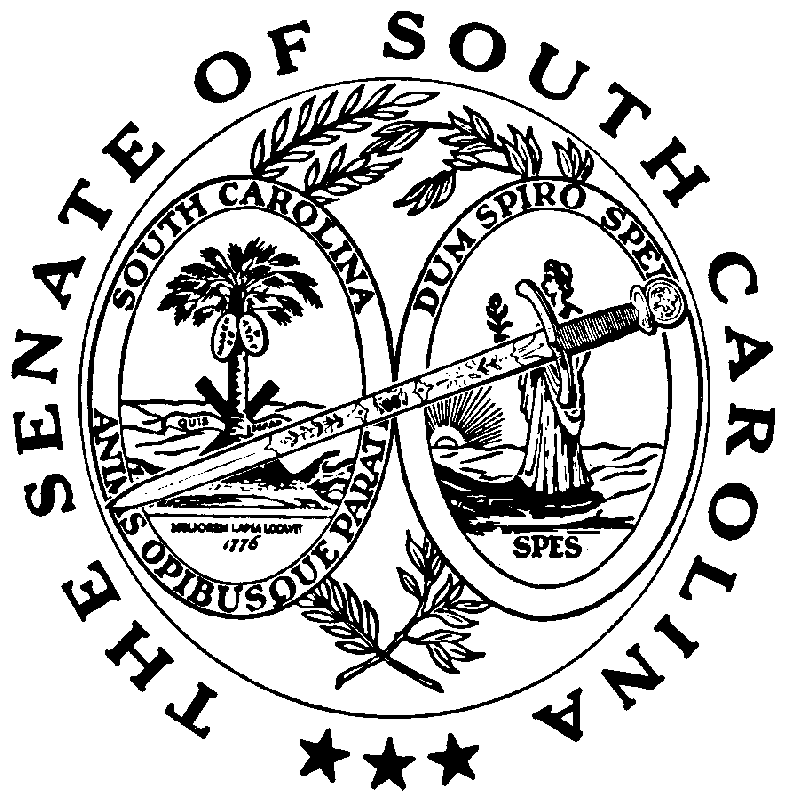 